天天乐中山南路幼儿园园所介绍：天天乐教育创办于1998年，现有2个园所，1所少年儿童成长中心，1个大自然基地。现设班级26个，在园幼儿达500余人，教职工100余人。自办园以来，22年有余，一直致力于自然教育的研究，让我们的孩子在自然中学习，在自然中成长，在自然中探索，在自然教育中培养孩子的学习习惯以及专注力，注重孩子的人格发展，培养孩子良好的生活习惯、行为习惯，学习习惯！一、岗位要求：1.学前教育专业，持教师资格证，身心健康，有一颗上进的心️；2.热爱教育事业，喜欢孩子，工作认真，有责任心；       3.形象良好，性格开朗大方，普通话流利，沟通能力好。      二、福利待遇1、提供外出学习成长培训的机会，有晋升的空间；2、每月工资2500-5000，购买五险一金；3、过节福利和感恩基金；一直在招聘，从来不缺人，缺的是人才，没有完美的个人，只有完美的团队！欢迎优秀的你加入我们。蔡老师：15207988811  汪老师: 18179811339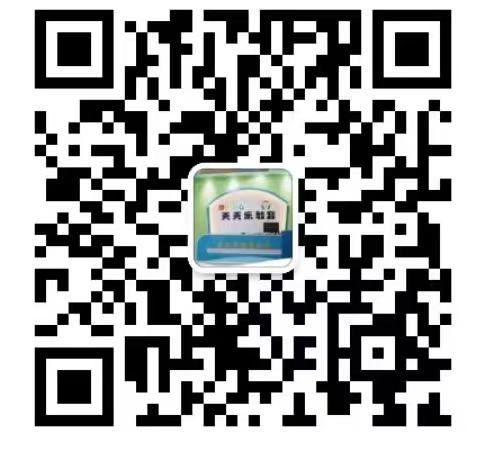 